$25,000.00DUTT-BWRIE INVESTMENTS LLCMAIN ST. MOBRIDGEMOBRIDGE ORIGINAL PLAT LOTS 7,8 & 9 BLOCK 10RECORD #6323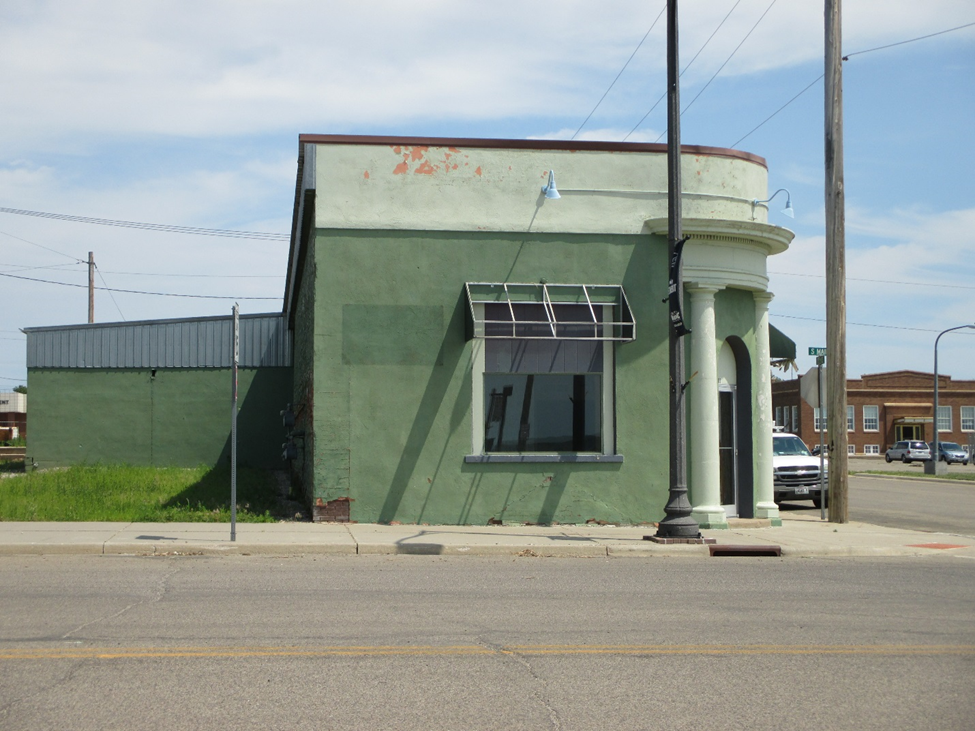 LOT SIZE 75’ X 140’                                      5100 SQ FTWAREHOUSE                                                SPACE HEATERLOW QUALITYAVERAGE CONDITIONBUILT IN 1925SOLD ON 3/22/18 FOR $25,000ASSESSED IN 2018 AT $38,430SOLD IN 2010 FOR $30,000ASSESSED IN 2012 AT $33,010                            #6323NO BASEMENT